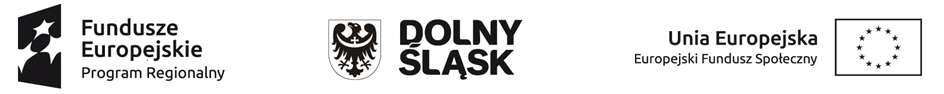 Załącznik Nr 3 do Formularza Rekrutacyjnego……………………………………………………….   ( imię i nazwisko)……………………………………………………… (miejsce zamieszkania)OŚWIADCZENIE UCZESTNIKA PROJEKTU       Oświadczam, że jestem osobą bierną zawodowo tj. nie pracuję i nie jestem bezrobotny/a. Oświadczam, że nie poszukuję pracy i nie figuruję w publicznych rejestrach.                                                                                     ……………………………………………………………..                                                                                          (Data i czytelny podpis uczestnika projektu)